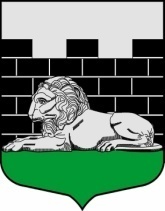 МУНИЦИПАЛЬНОЕ ОБРАЗОВАНИЕГУБАНИЦКОЕ СЕЛЬСКОЕ ПОСЕЛЕНИЕВОЛОСОВСКОГО МУНИЦИПАЛЬНОГО РАЙОНАЛЕНИНГРАДСКОЙ ОБЛАСТИСОВЕТ ДЕПУТАТОВГУБАНИЦКОГО СЕЛЬСКОГО ПОСЕЛЕНИЯРЕШЕНИЕ(тридцать первое  заседание третьего созыва)от 16 августа  2018 года                          №  184О стоимости и оплате жилья на территории муниципального образования Губаницкое сельское поселение Волосовского муниципального района Ленинградской области              В  соответствии с Федеральным Законом от 30 декабря 2004 года № 210-ФЗ «Об основах регулирования тарифов организаций коммунального комплекса»  и на основании п. 4 ст. 158 Жилищного кодекса РФ совет депутатов муниципального образования Губаницкое сельское поселение Волосовского муниципального района Ленинградской области    РЕШИЛ:    Установить с 01 октября 2018  года на территории муниципального образования Губаницкое сельское поселение Волосовского муниципального района Ленинградской области:        Тарифы на содержание и текущий ремонт жилья нанимателям жилых помещений по договору социального найма жилого помещения и иному договору найма жилого помещения, относящихся к государственному и муниципальному жилищным фондам, а также собственникам жилых помещений в многоквартирных домах, в которых выбран способ управления, но не принято решение об установлении размера платы за содержание и ремонт жилых помещений, расположенных на территории муниципального образования Губаницкое сельское поселение Волосовского муниципального района Ленинградской области, согласно приложению.       Тариф (тариф ВДГО) для организаций, оказывающих  услуги по техническому   обслуживанию  внутридомового  газового оборудования, в размере  0,60 рублей  ( без НДС) с одного квадратного метра общей площади квартиры в месяц.       Тариф на сбор  и вывоз крупногабаритных отходов (тариф СВКГМ)  в размере 0,37 рублей   с одного квадратного метра общей площади  жилого помещения.Установить, что граждане, проживающие  в жилых домах (жилых помещениях), имеющих основания для признания непригодными  для постоянного проживания, оплачивают только  содержание и найм жилого помещения (текущий ремонт не оплачивается).Решение Совета депутатов МО Губаницкое сельское поселение от  29 августа 2017 года №  134 «О стоимости и оплате жилья на территории  муниципального образования Губаницкое сельское поселение Волосовского муниципального района Ленинградской области» считать утратившим силу.Опубликовать настоящее решение на официальном сайте  Губаницкого сельского поселения и газете «Губаницкий вестник».Настоящее решение вступает в силу со дня его опубликования.Глава муниципального образовавния Губаницкого сельского поселения                                          С.П. Супрун          Приложение                   УТВЕРЖДЕНО                  Решением Совета депутатов                   Губаницкого сельского поселения                   от 16.08.2018 № 184Тарифы на содержание и текущий ремонт общего имущества многоквартирных домов д. Торосово дом № 1д. Торосово дом № 2д. Торосово дом № 3д. Торосово дом № 4д. Торосово дом № 5д. Торосово дом № 6д. Торосово дом № 7пос. Сумино дом № 46пос. Сумино дом № 56пос. Сумино дом № 58пос. Сумино дом № 60пос. Сумино дом № 62пос. Сумино дом № 64пос. Сумино дом № 66пос. Сумино дом № 68пос. Сумино дом № 70пос. Сумино дом № 72пос. Сумино дом № 74Наименованиеза 1  кв.м. общей площади квартиры, руб/мес,                                          с  01 октября  2018 года (без НДС)за 1  кв.м.  жилой площади квартиры, руб/мес,                                                   с  01 октября  2018 года (без НДС)234Содержание и текущий ремонт общего имущества жилого дома, общих коммуникацийСодержание и текущий ремонт общего имущества жилого дома, общих коммуникацийСодержание и текущий ремонт общего имущества жилого дома, общих коммуникацийВ капитальных домах со всеми удобствами24.5440.01в том числеУправление многоквартирным домом  (МКД)2,063.38Содержание многоквартирного дома14.4722.56Текущий ремонт8.0114.07Наименованиеза 1  кв.м. общей площади квартиры, руб/мес,                                          с  01 октября  2018 года (без НДС)за 1  кв.м.  жилой площади квартиры, руб/мес,                                                   с  01 октября  2018 года (без НДС)234Содержание и текущий ремонт общего имущества жилого дома, общих коммуникацийСодержание и текущий ремонт общего имущества жилого дома, общих коммуникацийСодержание и текущий ремонт общего имущества жилого дома, общих коммуникацийВ капитальных домах со всеми удобствами24.5436.37в том числеУправление многоквартирным домом  (МКД)2.063.38Содержание многоквартирного дома14.4722.56Текущий ремонт8.0114.07Наименованиеза 1  кв.м. общей площади квартиры, руб/мес,                                          с  01 октября  2018 года (без НДС)за 1  кв.м.  жилой площади квартиры, руб/мес,                                                   с  01 октября  2018 года (без НДС)234Содержание и текущий ремонт общего имущества жилого дома, общих коммуникацийСодержание и текущий ремонт общего имущества жилого дома, общих коммуникацийСодержание и текущий ремонт общего имущества жилого дома, общих коммуникацийВ капитальных домах со всеми удобствами24.5440.01в том числеУправление многоквартирным домом  (МКД)2.063.38Содержание многоквартирного дома14.4722.56Текущий ремонт8.0114.07Наименованиеза 1  кв.м. общей площади квартиры, руб/мес,                                          с  01 октября  2018 года (без НДС)за 1  кв.м.  жилой площади квартиры, руб/мес,                                                   с  01 октября  2018 года (без НДС)234Содержание и текущий ремонт общего имущества жилого дома, общих коммуникацийСодержание и текущий ремонт общего имущества жилого дома, общих коммуникацийСодержание и текущий ремонт общего имущества жилого дома, общих коммуникацийВ капитальных домах со всеми удобствами24.5440.01в том числеУправление многоквартирным домом  (МКД)2.063.38Содержание многоквартирного дома14.4722.56Текущий ремонт8.0114.07Наименованиеза 1  кв.м. общей площади квартиры, руб/мес,                                          с  01 октября  2018 года (без НДС)за 1  кв.м.  жилой площади квартиры, руб/мес,                                                   с  01 октября  2018 года (без НДС)234Содержание и текущий ремонт общего имущества жилого дома, общих коммуникацийСодержание и текущий ремонт общего имущества жилого дома, общих коммуникацийСодержание и текущий ремонт общего имущества жилого дома, общих коммуникацийВ капитальных домах со всеми удобствами24.5440.01в том числеУправление многоквартирным домом  (МКД)2.063.38Содержание многоквартирного дома14.4722.56Текущий ремонт8.0114.07Наименованиеза 1  кв.м. общей площади квартиры, руб/мес,                                          с  01 октября  2018 года (без НДС)за 1  кв.м.  жилой площади квартиры, руб/мес,                                                   с  01 октября  2018 года (без НДС)234Содержание и текущий ремонт общего имущества жилого дома, общих коммуникацийСодержание и текущий ремонт общего имущества жилого дома, общих коммуникацийСодержание и текущий ремонт общего имущества жилого дома, общих коммуникацийВ капитальных домах со всеми удобствами24.5440.01в том числеУправление многоквартирным домом  (МКД)2.063.38Содержание многоквартирного дома14.4722.56Текущий ремонт8.0114.07Наименованиеза 1  кв.м. общей площади квартиры, руб/мес,                                          с  01 октября  2018 года (без НДС)за 1  кв.м.  жилой площади квартиры, руб/мес,                                                   с  01 октября  2018 года (без НДС)234Содержание и текущий ремонт общего имущества жилого дома, общих коммуникацийСодержание и текущий ремонт общего имущества жилого дома, общих коммуникацийСодержание и текущий ремонт общего имущества жилого дома, общих коммуникацийВ капитальных домах со всеми удобствами24.5440.01в том числеУправление многоквартирным домом  (МКД)2.063.38Содержание многоквартирного дома14.4722.56Текущий ремонт8.0114.07Наименованиеза 1  кв.м. общей площади квартиры, руб/мес,                                          с  01 октября  2018 года (без НДС)за 1  кв.м.  жилой площади квартиры, руб/мес,                                                   с  01 октября  2018 года (без НДС)234Содержание и текущий ремонт общего имущества жилого дома, общих коммуникацийСодержание и текущий ремонт общего имущества жилого дома, общих коммуникацийСодержание и текущий ремонт общего имущества жилого дома, общих коммуникацийВ капитальных домах без одного или несколько видов удобств (или центрального отопления, или ГВС, или водоотведения)22.4836.34в том числе Управление многоквартирным домом  (МКД)2.073.38Содержание многоквартирного дома13.0022.33Текущий ремонт7.4110.63Наименованиеза 1  кв.м. общей площади квартиры, руб/мес,                                          с  01 октября  2018 года (без НДС)за 1  кв.м.  жилой площади квартиры, руб/мес,                                                   с  01 октября  2018 года (без НДС)234Содержание и текущий ремонт общего имущества жилого дома, общих коммуникацийСодержание и текущий ремонт общего имущества жилого дома, общих коммуникацийСодержание и текущий ремонт общего имущества жилого дома, общих коммуникацийВ капитальных домах со всеми удобствами24.5440.01в том числеУправление многоквартирным домом  (МКД)2.063.38Содержание многоквартирного дома14.4722.56Текущий ремонт8.0114.07Наименованиеза 1  кв.м. общей площади квартиры, руб/мес,                                          с  01 октября  2018 года (без НДС)за 1  кв.м.  жилой площади квартиры, руб/мес,                                                   с  01 октября  2018 года (без НДС)234Содержание и текущий ремонт общего имущества жилого дома, общих коммуникацийСодержание и текущий ремонт общего имущества жилого дома, общих коммуникацийСодержание и текущий ремонт общего имущества жилого дома, общих коммуникацийВ капитальных домах со всеми удобствами24.5440.01в том числеУправление многоквартирным домом  (МКД)2.063.38Содержание многоквартирного дома14.4722.56Текущий ремонт8.0114.07Наименованиеза 1  кв.м. общей площади квартиры, руб/мес,                                          с  01 октября  2018 года (без НДС)за 1  кв.м.  жилой площади квартиры, руб/мес,                                                   с  01 октября  2018 года (без НДС)234Содержание и текущий ремонт общего имущества жилого дома, общих коммуникацийСодержание и текущий ремонт общего имущества жилого дома, общих коммуникацийСодержание и текущий ремонт общего имущества жилого дома, общих коммуникацийВ капитальных домах со всеми удобствами24.5440.01в том числеУправление многоквартирным домом  (МКД)2.063.38Содержание многоквартирного дома14.4722.56Текущий ремонт8.0114.07Наименованиеза 1  кв.м. общей площади квартиры, руб/мес,                                          с  01 октября  2018 года (без НДС)за 1  кв.м.  жилой площади квартиры, руб/мес,                                                   с  01 октября  2018 года (без НДС)234Содержание и текущий ремонт общего имущества жилого дома, общих коммуникацийСодержание и текущий ремонт общего имущества жилого дома, общих коммуникацийСодержание и текущий ремонт общего имущества жилого дома, общих коммуникацийВ капитальных домах со всеми удобствами24.5440.01в том числеУправление многоквартирным домом  (МКД)2.063.38Содержание многоквартирного дома14.4722.56Текущий ремонт8.0114.07Наименованиеза 1  кв.м. общей площади квартиры, руб/мес,                                          с  01 октября  2018 года (без НДС)за 1  кв.м.  жилой площади квартиры, руб/мес,                                                   с  01 октября  2018 года (без НДС)234Содержание и текущий ремонт общего имущества жилого дома, общих коммуникацийСодержание и текущий ремонт общего имущества жилого дома, общих коммуникацийСодержание и текущий ремонт общего имущества жилого дома, общих коммуникацийВ капитальных домах со всеми удобствами24.5440.01в том числеУправление многоквартирным домом  (МКД)2.063.38Содержание многоквартирного дома14.4722.56Текущий ремонт8.0114.07Наименованиеза 1  кв.м. общей площади квартиры, руб/мес,                                          с  01 октября  2018 года (без НДС)за 1  кв.м.  жилой площади квартиры, руб/мес,                                                   с  01 октября  2018 года (без НДС)234Содержание и текущий ремонт общего имущества жилого дома, общих коммуникацийСодержание и текущий ремонт общего имущества жилого дома, общих коммуникацийСодержание и текущий ремонт общего имущества жилого дома, общих коммуникацийВ капитальных домах со всеми удобствами24.5440.01в том числеУправление многоквартирным домом  (МКД)2.063.38Содержание многоквартирного дома14.4722.56Текущий ремонт8.0114.07Наименованиеза 1  кв.м. общей площади квартиры, руб/мес,                                          с  01 октября  2018 года (без НДС)за 1  кв.м.  жилой площади квартиры, руб/мес,                                                   с  01 октября  2018 года (без НДС)234Содержание и текущий ремонт общего имущества жилого дома, общих коммуникацийСодержание и текущий ремонт общего имущества жилого дома, общих коммуникацийСодержание и текущий ремонт общего имущества жилого дома, общих коммуникацийВ капитальных домах со всеми удобствами24.5440.01в том числеУправление многоквартирным домом  (МКД)2.063.38Содержание многоквартирного дома14.4722.56Текущий ремонт8.0114.07Наименованиеза 1  кв.м. общей площади квартиры, руб/мес,                                          с  01 октября  2018 года (без НДС)за 1  кв.м.  жилой площади квартиры, руб/мес,                                                   с  01 октября  2018 года (без НДС)234Содержание и текущий ремонт общего имущества жилого дома, общих коммуникацийСодержание и текущий ремонт общего имущества жилого дома, общих коммуникацийСодержание и текущий ремонт общего имущества жилого дома, общих коммуникацийВ капитальных домах со всеми удобствами24.5440.01в том числеУправление многоквартирным домом  (МКД)2.063.38Содержание многоквартирного дома14.4722.56Текущий ремонт8.0114.07Наименованиеза 1  кв.м. общей площади квартиры, руб/мес,                                          с  01 октября  2018 года (без НДС)за 1  кв.м.  жилой площади квартиры, руб/мес,                                                   с  01 октября  2018 года (без НДС)234Содержание и текущий ремонт общего имущества жилого дома, общих коммуникацийСодержание и текущий ремонт общего имущества жилого дома, общих коммуникацийСодержание и текущий ремонт общего имущества жилого дома, общих коммуникацийВ капитальных домах со всеми удобствами24.5440.01в том числеУправление многоквартирным домом  (МКД)2.063.38Содержание многоквартирного дома14.4722.56Текущий ремонт8.0114.07Наименованиеза 1  кв.м. общей площади квартиры, руб/мес,                                          с  01 октября  2018 года (без НДС)за 1  кв.м.  жилой площади квартиры, руб/мес,                                                   с  01 октября  2018 года (без НДС)234Содержание и текущий ремонт общего имущества жилого дома, общих коммуникацийСодержание и текущий ремонт общего имущества жилого дома, общих коммуникацийСодержание и текущий ремонт общего имущества жилого дома, общих коммуникацийВ капитальных домах со всеми удобствами24.5440.01в том числеУправление многоквартирным домом  (МКД)2.063.38Содержание многоквартирного дома14.4722.56Текущий ремонт8.0114.07